         Regulamin szkolnego konkursu recytatorskiego                                 dla uczniów klas I-IV                        „ ZWIERZĘTA  LEŚNE”      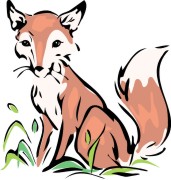      1. Cele konkursu:  - wzbogacanie słownictwa uczniów - ukazanie piękna poezji i rozwijanie zainteresowań poezją dziecięcą, - uwrażliwienie na piękno języka ojczystego, -  rozwijanie zdolności recytatorskich, - prezentacja umiejętności uczniów.     2. Zasady uczestnictwa:            - konkurs przeznaczony jest dla uczniów klas I-IV       Szkoły Podstawowej im. Mikołaja Kopernika w Miliczu          -  warunkiem uczestnictwa jest indywidualna recytacja dowolnie wybranego utworu poetyckiego – bohaterami wierszy muszą być zwierzęta leśne.     3. Etapy konkursu:  I  ETAP KLASOWY: eliminacje odbywają się w klasach, nauczyciel wychowawca  typuje w swojej klasie  max dwóch uczestników do etapu szkolnego.       Termin I etapu wyznacza nauczyciel wychowawca.  II  ETAP SZKOLNY: eliminacje szkolne, wyłonienie zwycięzców-  klasy I -IV       4. Termin i miejsce Etap szkolny: piątek  27 października 2023 r.-  biblioteka szkolna        5. Ocena uczestników konkursu: Komisja Konkursowa oceni uczestników według kryteriów:       - dobór repertuaru zgodnie z tematem konkursu – prezentowany utwór powinien mówić o zwierzętach,      - stopień opanowania pamięciowego tekstu,     -  dykcja (sposób mówienia, poprawne wymawianie wyrazów)     -  wyrazistość,      -  właściwe tempo mówienia, ogólny wyraz artystyczny,  mile widziane są: rekwizyty i przebrania zgodne z tematyką utworu          6  Nagrody dla laureatów
Laureat I- III miejsca otrzymają nagrody rzeczowe oraz dyplom.
Pozostałym uczestnikom konkursu zostaną wręczone dyplomy- podziękowania.                                                                                                          ZAPRASZAMY DO UDZIAŁU !!!